Врз основа на член 39 став 2 од Законот за локална самоуправа („Сл.весник на РМ“ бр.5/2002), член 44 став 2 од Статутот на Општина Берово („Сл.гласник на Општина Берово“ бр.13/02, 18/07, 30/08, 20/10, 20/19, 47/21 и 30/23) и член 57 став 1 алинеа 1 од Деловникот за работа на Советот на Општина Берово („Службен гласник на Општина Берово“ бр.18/07), Претседателот на Советот на Општина Берово донесе:Р Е Ш Е Н И ЕЈа свикувам 38-та (триесет и осмата) седница на Советот на Општина Берово, на ден 24.11.2023 година (петок) во салата за состаноци на Општина Берово на ул. “Димитар Влахов” бр.10 во Берово, со почеток во 08:00 (осум) часот со следниот:Д н е в е н   р е д:Записник од 37-та седница на Совет на Општина Берово;Образец K1 – Квартален извештај за извршувањето на Буџетот на општина Берово за извештајниот период 01.01.2023 – 30.09.2023 година (трет  квартал);Образец К2 - Квартален извештај за достасани ненамирени обврски на општина Берово период за извештаен период за квартал од 01.01.2023 – 30.09.2023 година (трет  квартал);Образец К3 - Квартален извештај за промените на состојбата на секое задолжување на општините и јавните претпријатија основани од општините за извештаен период за квартал од 01.01.2023 – 30.09.2023 година (трет  квартал);Измена на Годишен План за вработување за 2023 година за Општина Берово;Предлог Одлука за давање на времено користење, без надомест, на патничко моторно возило FIAT SCUDO, сопственост на Општина Берово, на ОСУ “Ацо Русковски” Берово;Ценовник за служба за отстранување на оштетени возила и возила во дефект од општинските и локалните патишта во Општина Берово на “ЧОЛЕ НиГ ДООЕЛ Берово”;Предлог Одлука за определување на тарифата на авто-такси превозот на подрачјето на Општина Берово;Предлог ПРАВИЛНИК за начинот на вршење на видео надзор над Зградата на Општина Берово;Предлог Програма за активностите на Општина Берово во областа на  културата за  2024 година;Предлог Програма за одбележување на значајни настани и истакнати личности со спомен обележја во Општина Берово за 2024 година;Предолг Програма за активностите на Општина Берово во областа на социјалната заштита за 2024 година;Предлог Програма за развој на спортот и спортско рекреативните активности на Општина Берово за 2024 година;Предлог Програма на Општина Берово од областа на образованието за 2024 година;Предлог Програма за еднакви можности меѓу жените и мажите на општина Берово за 2024 година;Предлог Програма за комунални дејности  на Општина Берово за 2024 година;Предлог Програма за зимско одржување на локални улици и патишта во Општина Берово со Оперативен план за сезона 2024 година;Програма за одржување на јавно зеленило на подрачјето на Општина Берово за 2024 година;Предлог Програма за уредување на градежно земјиште на подрачјето на Општина Берово за 2024 година;Предлог Програма за јавна чистота на подрачјето на Општина Берово за 2024 година;Предлог Програма за изградба, реконструкција и одржување на јавно осветлување на подрачјето на Општина Берово за 2024 година;Предлог Програма за други комунални услуги, контрола и третман на бездомни и улични кучиња и други регистрирани кучиња за 2024 година;Предлог Програма за заштита од штетно дејство на водите на природни водотеци и речни корита во сливот на река Брегалница за 2024 година;Предлог Програма за спроведување на општите мерки за заштита на населението од заразни болести во Општина Берово за 2024 година;Предлог Програма за работа во областа на располагањето со градежно земјиште во сопственост на Република Северна Македонија на подрачјето на Општина Берово за 2024 година;Предлог Годишна Програма за поставување на урбана опрема за Општина Берово за 2024 година;Предлог Програма за изработка на Урбанистички планови за 2024 година, на подрачјето на Општина Берово;Предлог Г1 Програма  за   подршка на  локалниот  економски развој на општина Берово за 2024 година;Стратегија за локален економски развоја на Општина Берово за периодот 2024-2027 година;Предлог Одлука за прифаќање на иницијативата за отпочнување на постапка за изработка на Урбанистичко планска документација, Урбанистички Проект вон опфат на план, за градби со намена А4.3 - викенд куќи, на КП 4299, КО Берово, Општина Берово;Предлог О Д Л У К А за утврдување на локации на контејнери за селектиран и комунален отпад на територијата на општина Берово;Предлог Одлука за прифаќање на донација – противпожарна опрема;Советнички иницијативи и прашања;Барања од институции и граѓани. 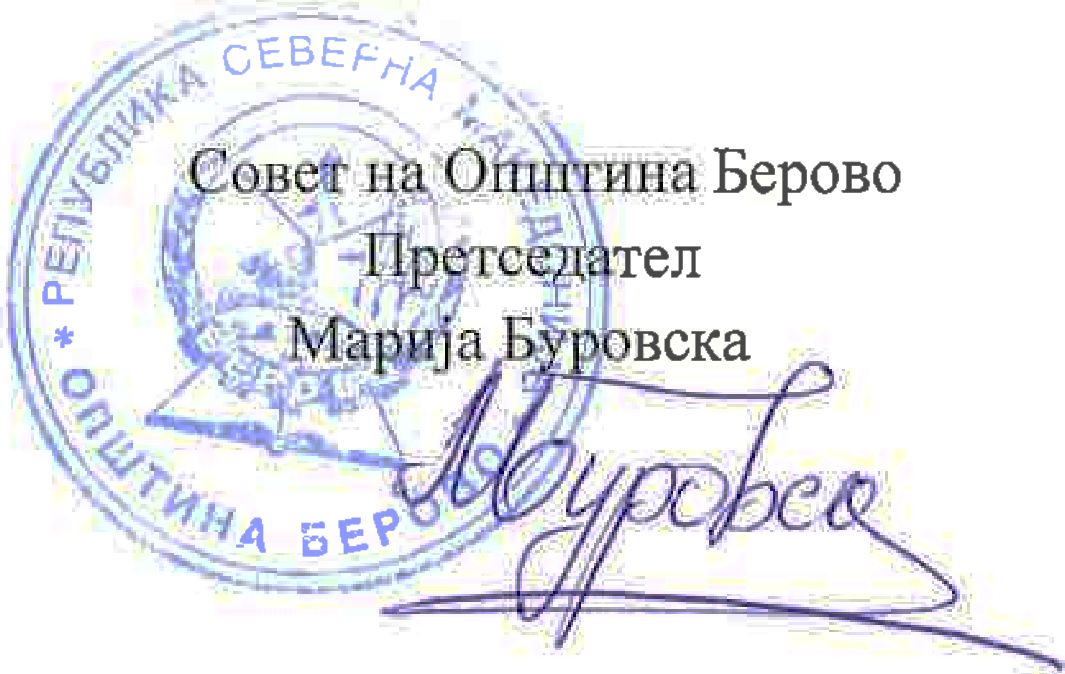 Бр.09-4432/1                                                                      Совет на Општина Берово17.11.2023 година                                                                        Претседател   Б е р о в о					                          Марија Буровска